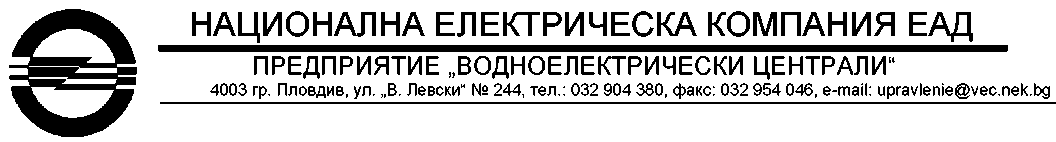 ТЕХНИЧЕСКА СПЕЦИФИКАЦИЯОТНОСНО: “Доставка на софтстартери за ПТВ във ВЕЦ „Пещера" ВЪВЕДЕНИЕВЕЦ „Пещера“ е в експлоатация от 1959 г. Тя е второто стъпало от каскада „Баташки водносилов път”. Същата е предназначена за комплексно използване на водните маси (за напояване и енергийни нужди). Централата е подземен хидротехнически обект, оборудвана е с 5 бр. хидроагрегати - четири по 27,2 MW, един 25,6 MW и обща инсталирана мощност – 134,4 MW.ОБЩЕСТВЕНАТА ПОРЪЧКАДоставка на 5 броя софтстартери за помпи технически води на ВЕЦ „Пещера“СЪЩЕСТВУВАЩО ПОЛОЖЕНИЕСистемата за техническо водоснабдяване на електроцентралата е осъществено с по една центробежна помпи за всеки един от хидрогенераторите. Поради тежкият старт на двигателите са предвидени и работят със софтстартери на фирмата Шнайдер електрик.  Те са с натрупани голям брой експлоатационни цикли и не веднъж се случват повреди – отказ в управлението, невъзможност за пуск и други. Няма и налични резервни софтстартери на склад. ТЕХНИЧЕСКИ ИЗИСКВАНИЯ КЪМ ДОСТАВКАТА4.1.Технически изисквания към доставените стоки, включително и качеството Технически изисквания към стоките:Софтстартерите да отговарят на следните изисквания:Произведени съгласно изискванията за качество на страните членки на европейския съюз  т.е. фирмата производител да има сертификация по ISO 9001:2015 и ISO 14001:2015;Технически характеристики съответстващи на тези, посочени в Таблица 1;Интегрирана конфигурируема термична защита на двигателя;Термична защита на устройството за плавен старт;Следене на продължителността и броя на стартиранията;Управление на времето на престой преди рестартиране;Защита срещу нисък товар и свръхток в преходно или стационарно състояние;Откриване на последователността на фазите;Откриване на загуба на фаза;Откриване на дисбаланси между фази и токове на утечка;Вторичната комутация и функционалност еднаква или сходна с тази на  съществуващите софтстартери. Схемите ще бъдат предоставени на изпълнителя при сключване на договора;Таблица 1Забележка: Навсякъде, където е посочен конкретен стандарт, конкретен модел, тип да се счита добавено „или еквивалентни/о“.Технически изисквания към маркировкатаСофтстартерите трябва да бъдат произведени и изпитани съгласно изискванията на последните издания на международният стандарт EN/IEC 60947-4-22 (или еквивалентни на него), както и всички свързани с тях стандарти.Технически изисквания към окомплектовка и опаковкаИзпълнителят трябва да осигури подходяща опаковка на прекъсвачите срещу повреда или разрушаване по време на транспортирането им до крайната точка и при съхранението им на склад. Разходите по отстраняване на повредите по съоръженията при транспортирането им са за сметка на Изпълнителя.При доставката, всеки софтстартера трябва да бъде комплектован със следната техническа документация:инструкция за монтаж, настройка, въвеждане в експлоатация и обслужване;принципна електрическа схема за управление; Технически изисквания към транспортиранетоИзпълнителят е отговорен за натоварването, транспортирането и доставката на оборудването до мястото на доставка. Технически изисквания към обучение, монтаж и въвеждане в експлоатацияНеприложимо.Изисквания към доставените стоки за опазване на околната среда и климатаПродуктите да бъдат доставени в опаковки, осигуряващи възможност за разделно събиране, в съответствие с действащата на територията на Р България система за разделно събиране на отпадъци от опаковки.Изисквания към доставяните стоки за осигуряване на здравословни и безопасни условия на трудНеприложимо.Гаранционен срок на доставените стоки и други гаранционни условияГаранционен срок - не по-малко от 12 (дванадесет) месеца от датата на доставка при спазване на указаните условия на съхранение.УСЛОВИЯ ЗА ИЗПЪЛНЕНИЕ НА ПОРЪЧКАТАСрок, място и условия за доставкаМясто за извършване на доставката е НЕК ЕАД Предприятие „Водноелектрически централи“, гр. Пловдив, ул. „Васил Левски” №244, Централен склад;Срок за доставка е не повече от 125 (сто двадесет и пет) календарни дни, считано от датата на сключване на договора.  Контрол на доставка при получаването и5.2.1. Подписване на двустранен приемо-предавателен протокол за извършена доставка, без забележки, от представители на Възложителя и Изпълнителя.5.2.2. Контрол на доставката ще се извърши в съответствие с „Класификатор за входящ контрол“ - 00.ДСТ.МТ.01-1ПРИЛОЖЕНИЯКласификатор за входящ контрол;№Технически характеристикиМинимални технически изисквания1231СтандартиEN/IEC 60947-4-2 или eквивалентно/и2     ПродуктATS22D75Q или eквивалентно/и3     Мрежов брой фази3 фази4     Номинално захранващо напрежение  [Us]230...440 V5     Моторна мощност в kW37 KW 400 V37 KW 440 V18,5 kW 230 V6     Тип стартиранеСтарт с контрол на въртящият момент (ток ограничен до 3,6 In)7     Температура на околния въздух-10OC …40 OC8Допустима надморска височина≤1000 м9     Ниво на шум45 dB10     Предназначение на продуктитеАсинхронен двигател11     Специфично приложение на продуктаПомпи и вентилатори12Начин на охлажданеС радиатор13Налична функцияВътрешен байпас14     Обхват на захранващо напрежение195…484 V15     Честота на мрежата45...66 Hz16     [Uc] Управляващо напрежение230 V 50/60 Hz17Брой дискретни изходи218Вид на дискретните изходирелейни19     Максимален превключвателен ток5A , 250 VAC 20Брой дискретни входове за логики321Напрежение на дискретни входове24 V22     Протокол на комуникационния портModbus23     Тип конектор1 RJ4524     Физически интерфейсRS485 multidrop25     Скорост на предаване4800, 9600 or 19200 bps26     Тип защитиЛипса на фаза;Термична защита;27     Работно положениеВертикално28Максимално възможни габаритни размери на софтстартера ВхШхД [mm]295х145х207